Każdego dnia polecajmy Panu Bogu szczegółowe intencje NOWENNY ZA OJCZYZNĘ.Ojcze nasz…; Zdrowaś Maryjo i modlitwa za Ojczyznę np. ks. Piotra Skargi;• Dzień pierwszy (16 marca) – O odnowienie wiary każdego z nas, aby prowadziła ona do umocnienia ducha nas i naszych rodaków; • Dzień drugi (17 marca) – O pojednanie narodowe, mądrość dla rządzących i solidarność społeczną; • Dzień trzeci (18 marca) – O zachowanie pokoju i bezpieczną przyszłość dla Polski; • Dzień czwarty (19 marca) – O odczytanie prawdziwej roli mężczyzny i kobiety w małżeństwie oraz o trwałość rodzin; • Dzień piąty (20 marca) – O siłę i odwagę dla młodych w odkrywaniu wiary i życiowego powołania; • Dzień szósty (21 marca) – O światło Ducha Świętego dla Polaków, byśmy kierowali się zawsze dobrem Ojczyzny; • Dzień siódmy (22 marca) – O prawdę i odpowiedzialność za słowo w przestrzeni medialnej, także w mediach społecznościowych; • Dzień ósmy (23 marca) – O szacunek i język dialogu w przestrzeni publicznej; • Dzień dziewiąty (24 marca) – O pełną ochronę prawną życia dzieci nienarodzonych. W tych wszystkich intencjach pragniemy modlić się za wstawiennictwem św. Andrzeja Boboli i bł. ks. Jerzego Popiełuszki – wielkich orędowników PolskiModlitwa za Ojczyznę (Ks. Piotra Skargi)Boże, Rządco i Panie narodów,
z ręki i karności Twojej racz nas nie wypuszczać,
a za przyczyną Najświętszej Panny, Królowej naszej,
błogosław Ojczyźnie naszej, by Tobie zawsze wierna,
chwałę przynosiła Imieniowi Twemu
a syny swe wiodła ku szczęśliwości.
Wszechmogący wieczny Boże,
spuść nam szeroką i głęboką miłość ku braciom
i najmilszej Matce, Ojczyźnie naszej,
byśmy jej i ludowi Twemu,
swoich pożytków zapomniawszy,
mogli służyć uczciwie.
Ześlij Ducha Świętego na sługi Twoje,
rządy kraju naszego sprawujące,
by wedle woli Twojej ludem sobie powierzonym
mądrze i sprawiedliwie zdołali kierować.
Przez Chrystusa, Pana naszego. Amen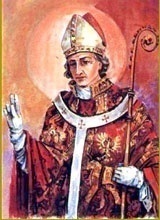 INTENCJE   MSZY   ŚWIĘTYCH18.03. – 24.03.2024INTENCJE   MSZY   ŚWIĘTYCH18.03. – 24.03.2024INTENCJE   MSZY   ŚWIĘTYCH18.03. – 24.03.2024PONIEDZIAŁEK18.03.2024PONIEDZIAŁEK18.03.20247.00+ Barbarę Świerkosz /pogrz./+ Barbarę Świerkosz /pogrz./PONIEDZIAŁEK18.03.2024PONIEDZIAŁEK18.03.20249.00O zdrowie i błog. Boże dla Członkiń Róży św. Stanisława i dla ich rodzinO zdrowie i błog. Boże dla Członkiń Róży św. Stanisława i dla ich rodzinPONIEDZIAŁEK18.03.2024PONIEDZIAŁEK18.03.202418.00+ Józefa Pietrusę z rodzicami+ Józefa Pietrusę z rodzicamiWTOREK19.03.WTOREK19.03.7.00+ Marię Skowron /pogrz./+ Marię Skowron /pogrz./WTOREK19.03.WTOREK19.03.9.00+ Ignacego Stachowskiego ż. Emilię s. Mariana+ Ignacego Stachowskiego ż. Emilię s. MarianaWTOREK19.03.WTOREK19.03.18.00+ Józefa Sikorę 5 r. śm.+ Józefa Sikorę 5 r. śm.ŚRODA 20.03.ŚRODA 20.03.7.00+ Kazimierza Iwaniaka /pogrz./+ Kazimierza Iwaniaka /pogrz./ŚRODA 20.03.ŚRODA 20.03.9.00+ za dusze w czyśćcu cierpiące+ za dusze w czyśćcu cierpiąceŚRODA 20.03.ŚRODA 20.03.11.00+ ks. Jana Gawędę, ks. Andrzeja Walczaka+ ks. Jana Gawędę, ks. Andrzeja WalczakaŚRODA 20.03.ŚRODA 20.03.18.00+ Józefa Wojtyłko c. Ewę+ Józefa Wojtyłko c. Ewę CZWARTEK21.03. CZWARTEK21.03.7.00NIE MA MSZY ŚWIĘTEJNIE MA MSZY ŚWIĘTEJ CZWARTEK21.03. CZWARTEK21.03.18.00+ Józefa i Stanisławę Hajdyła c. Małgorzatę+ Józefa i Stanisławę Hajdyła c. Małgorzatę PIĄTEK22.03.  PIĄTEK22.03. 7.00NIE MA MSZY ŚWIĘTEJNIE MA MSZY ŚWIĘTEJ PIĄTEK22.03.  PIĄTEK22.03. 18.00+ Annę Lasik; + Marię Kapała; + Helenę Rusin; + Zbigniewa Chopta; + Julię Świętek; + Mariana Zachurę /pogrz./+ Annę Lasik; + Marię Kapała; + Helenę Rusin; + Zbigniewa Chopta; + Julię Świętek; + Mariana Zachurę /pogrz./ SOBOTA23.03. SOBOTA23.03.7.00+ Maria i Marian Skowron+ Maria i Marian Skowron SOBOTA23.03. SOBOTA23.03.18.00+ Rozalia Miklusiak 3 r. śm. męża Józefa syna Tadeusza+ Rozalia Miklusiak 3 r. śm. męża Józefa syna TadeuszaNiedziela PALMOWA24.03.2024Niedziela PALMOWA24.03.20247.30+ Grażynę Słonka 10 r. śm.+ Grażynę Słonka 10 r. śm.Niedziela PALMOWA24.03.2024Niedziela PALMOWA24.03.20249.30ZA PARAFIANZA PARAFIANNiedziela PALMOWA24.03.2024Niedziela PALMOWA24.03.202411.00+ Józefa Zachurę+ Józefa ZachuręNiedziela PALMOWA24.03.2024Niedziela PALMOWA24.03.202416.00+ Józefa i Antoninę Mentel+ Józefa i Antoninę Mentel